Lampiran B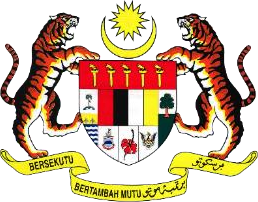 Note:	APPLICATIONS SUBMITTED WILL BE TREATED IN FULL CONFIDENCE.Semua permohonan dianggap sulit.FOR OFFICE USE (Untuk Kegunaan Pejabat)Application No.:No. Permohonan : 	_ 	(For office use only)/ (Untuk kegunaan pejabat sahaja)Application No.:No. Permohonan : 	_ 	(For office use only)/ (Untuk kegunaan pejabat sahaja)IPNCPD/RGAF/1/2020IPNCPD/RGAF/1/2020IPNCPD/RGAF/1/2020RESEARCH GRANT APPLICATION FORMNational Accounting Institute, Accountant General’s Department of MalaysiaBorang Permohonan Geran PenyelidikanInstitut Perakaunan Negara, Jabatan Akauntan Negara MalaysiaOne (1) copy of this form must be submitted to:Centre For Professional Development, National Accounting Institute Accountant General’s Department of MalaysiaLevel 1, Tower 2, Wisma Mustapha Kamal, Neocyber, Cyber 12, 63000 Cyberjaya, Selangor.Email: research@anm.gov.my [Incomplete Form will be rejected]Bil. No: .......................................RESEARCH GRANT APPLICATION FORMNational Accounting Institute, Accountant General’s Department of MalaysiaBorang Permohonan Geran PenyelidikanInstitut Perakaunan Negara, Jabatan Akauntan Negara MalaysiaOne (1) copy of this form must be submitted to:Centre For Professional Development, National Accounting Institute Accountant General’s Department of MalaysiaLevel 1, Tower 2, Wisma Mustapha Kamal, Neocyber, Cyber 12, 63000 Cyberjaya, Selangor.Email: research@anm.gov.my [Incomplete Form will be rejected]Bil. No: .......................................RESEARCH GRANT APPLICATION FORMNational Accounting Institute, Accountant General’s Department of MalaysiaBorang Permohonan Geran PenyelidikanInstitut Perakaunan Negara, Jabatan Akauntan Negara MalaysiaOne (1) copy of this form must be submitted to:Centre For Professional Development, National Accounting Institute Accountant General’s Department of MalaysiaLevel 1, Tower 2, Wisma Mustapha Kamal, Neocyber, Cyber 12, 63000 Cyberjaya, Selangor.Email: research@anm.gov.my [Incomplete Form will be rejected]Bil. No: .......................................RESEARCH GRANT APPLICATION FORMNational Accounting Institute, Accountant General’s Department of MalaysiaBorang Permohonan Geran PenyelidikanInstitut Perakaunan Negara, Jabatan Akauntan Negara MalaysiaOne (1) copy of this form must be submitted to:Centre For Professional Development, National Accounting Institute Accountant General’s Department of MalaysiaLevel 1, Tower 2, Wisma Mustapha Kamal, Neocyber, Cyber 12, 63000 Cyberjaya, Selangor.Email: research@anm.gov.my [Incomplete Form will be rejected]Bil. No: .......................................RESEARCH GRANT APPLICATION FORMNational Accounting Institute, Accountant General’s Department of MalaysiaBorang Permohonan Geran PenyelidikanInstitut Perakaunan Negara, Jabatan Akauntan Negara MalaysiaOne (1) copy of this form must be submitted to:Centre For Professional Development, National Accounting Institute Accountant General’s Department of MalaysiaLevel 1, Tower 2, Wisma Mustapha Kamal, Neocyber, Cyber 12, 63000 Cyberjaya, Selangor.Email: research@anm.gov.my [Incomplete Form will be rejected]Bil. No: .......................................ATITLE OF PROPOSED RESEARCH:Tajuk penyelidikan yang dicadangkan :TITLE OF PROPOSED RESEARCH:Tajuk penyelidikan yang dicadangkan :TITLE OF PROPOSED RESEARCH:Tajuk penyelidikan yang dicadangkan :TITLE OF PROPOSED RESEARCH:Tajuk penyelidikan yang dicadangkan :BDETAILS OF RESEARCHER / MAKLUMAT PENYELIDIKDETAILS OF RESEARCHER / MAKLUMAT PENYELIDIKDETAILS OF RESEARCHER / MAKLUMAT PENYELIDIKDETAILS OF RESEARCHER / MAKLUMAT PENYELIDIK(i)Name of Project LeaderNama Ketua Projek:(ii)IC / Passport NumberNo. Kad Pengenalan/ Pasport:(iii)Position (Professor/Assoc Professor/ Senior Lecturer/Lecturer/etc)Jawatan (Profesor/Profesor Madya/Pensyarah Kanan/ Pensyarah)Position (Professor/Assoc Professor/ Senior Lecturer/Lecturer/etc)Jawatan (Profesor/Profesor Madya/Pensyarah Kanan/ Pensyarah):(iv)Status of Service (Permanent/Contract)Status Perkhidmatan (Tetap/Kontrak)Status of Service (Permanent/Contract)Status Perkhidmatan (Tetap/Kontrak):(v)Faculty/School/Centre/Unit (Please provide full address)Fakulti/Jabatan /Pusat/Unit (Sila nyatakan alamat penuh):(vi)Office Telephone No.No. Telefon Pejabat:(vii)Handphone No.No. Telefon Bimbit:(viii)E-mail Address:Alamat e-mel::(ix)Research projects that have been completed or ongoing by project leader for the last three years.Sila sediakan maklumat penyelidikan yang sedang/telah dijalankan oleh ketua penyelidik dalam tempoh tiga tahun terakhir.Research projects that have been completed or ongoing by project leader for the last three years.Sila sediakan maklumat penyelidikan yang sedang/telah dijalankan oleh ketua penyelidik dalam tempoh tiga tahun terakhir.Research projects that have been completed or ongoing by project leader for the last three years.Sila sediakan maklumat penyelidikan yang sedang/telah dijalankan oleh ketua penyelidik dalam tempoh tiga tahun terakhir.Research projects that have been completed or ongoing by project leader for the last three years.Sila sediakan maklumat penyelidikan yang sedang/telah dijalankan oleh ketua penyelidik dalam tempoh tiga tahun terakhir.Research projects that have been completed or ongoing by project leader for the last three years.Sila sediakan maklumat penyelidikan yang sedang/telah dijalankan oleh ketua penyelidik dalam tempoh tiga tahun terakhir.Research projects that have been completed or ongoing by project leader for the last three years.Sila sediakan maklumat penyelidikan yang sedang/telah dijalankan oleh ketua penyelidik dalam tempoh tiga tahun terakhir.Research projects that have been completed or ongoing by project leader for the last three years.Sila sediakan maklumat penyelidikan yang sedang/telah dijalankan oleh ketua penyelidik dalam tempoh tiga tahun terakhir.Research projects that have been completed or ongoing by project leader for the last three years.Sila sediakan maklumat penyelidikan yang sedang/telah dijalankan oleh ketua penyelidik dalam tempoh tiga tahun terakhir.(ix)Title of ResearchTajuk penyelidikanGrant’s NameNama GeranGrant’s NameNama GeranPosition / RoleJawatan / PerananDurationTempohStart Date Tarikh mulaStart Date Tarikh mulaEnd Date Tarikh tamat(ix)(ix)(ix)(ix)(ix)(x)Please provide information on academic publications that has been published by the project leader for the last five (5) years. (Example: Journals, Books, Chapters in books, etc)Sila kemukakan maklumat berkaitan penerbitan akademik yang telah diterbitkan oleh ketua penyelidik dalam tempoh lima (5) tahun terakhir. (Contoh: Jurnal, buku, bab dalam buku, dll)Please provide information on academic publications that has been published by the project leader for the last five (5) years. (Example: Journals, Books, Chapters in books, etc)Sila kemukakan maklumat berkaitan penerbitan akademik yang telah diterbitkan oleh ketua penyelidik dalam tempoh lima (5) tahun terakhir. (Contoh: Jurnal, buku, bab dalam buku, dll)Please provide information on academic publications that has been published by the project leader for the last five (5) years. (Example: Journals, Books, Chapters in books, etc)Sila kemukakan maklumat berkaitan penerbitan akademik yang telah diterbitkan oleh ketua penyelidik dalam tempoh lima (5) tahun terakhir. (Contoh: Jurnal, buku, bab dalam buku, dll)Please provide information on academic publications that has been published by the project leader for the last five (5) years. (Example: Journals, Books, Chapters in books, etc)Sila kemukakan maklumat berkaitan penerbitan akademik yang telah diterbitkan oleh ketua penyelidik dalam tempoh lima (5) tahun terakhir. (Contoh: Jurnal, buku, bab dalam buku, dll)Please provide information on academic publications that has been published by the project leader for the last five (5) years. (Example: Journals, Books, Chapters in books, etc)Sila kemukakan maklumat berkaitan penerbitan akademik yang telah diterbitkan oleh ketua penyelidik dalam tempoh lima (5) tahun terakhir. (Contoh: Jurnal, buku, bab dalam buku, dll)Please provide information on academic publications that has been published by the project leader for the last five (5) years. (Example: Journals, Books, Chapters in books, etc)Sila kemukakan maklumat berkaitan penerbitan akademik yang telah diterbitkan oleh ketua penyelidik dalam tempoh lima (5) tahun terakhir. (Contoh: Jurnal, buku, bab dalam buku, dll)Please provide information on academic publications that has been published by the project leader for the last five (5) years. (Example: Journals, Books, Chapters in books, etc)Sila kemukakan maklumat berkaitan penerbitan akademik yang telah diterbitkan oleh ketua penyelidik dalam tempoh lima (5) tahun terakhir. (Contoh: Jurnal, buku, bab dalam buku, dll)Please provide information on academic publications that has been published by the project leader for the last five (5) years. (Example: Journals, Books, Chapters in books, etc)Sila kemukakan maklumat berkaitan penerbitan akademik yang telah diterbitkan oleh ketua penyelidik dalam tempoh lima (5) tahun terakhir. (Contoh: Jurnal, buku, bab dalam buku, dll)(x)Title of publicationTajuk penerbitanTitle of publicationTajuk penerbitanName of journals/booksNama jurnal/bukuName of journals/booksNama jurnal/bukuName of journals/booksNama jurnal/bukuName of journals/booksNama jurnal/bukuYear publishedTahun diterbitkanYear publishedTahun diterbitkan(x)(x)(x)(x)(xi)Other Researchers: (Please include curriculum vitae for each researcher)Ahli-ahli penyelidik yang lain: (Sila sertakan maklumat peribadi bagi setiap penyelidik)Other Researchers: (Please include curriculum vitae for each researcher)Ahli-ahli penyelidik yang lain: (Sila sertakan maklumat peribadi bagi setiap penyelidik)Other Researchers: (Please include curriculum vitae for each researcher)Ahli-ahli penyelidik yang lain: (Sila sertakan maklumat peribadi bagi setiap penyelidik)Other Researchers: (Please include curriculum vitae for each researcher)Ahli-ahli penyelidik yang lain: (Sila sertakan maklumat peribadi bagi setiap penyelidik)CRESEARCH INFORMATION / MAKLUMAT PENYELIDIKANRESEARCH INFORMATION / MAKLUMAT PENYELIDIKANRESEARCH INFORMATION / MAKLUMAT PENYELIDIKANRESEARCH INFORMATION / MAKLUMAT PENYELIDIKAN(i)Duration of  this research:Tempoh masa penyelidikan ini:Duration:  	Tempoh :From	: _ 	Dari	:ToHingga:   	(ii)Research Area (Research Area must be specifically related to Public Sector):Skop Penyelidikan (Skop Penyelidikan mestilah berkaitan secara langsung dengan Sektor Awam):Financial Accounting/Reporting	Risk ManagementPerakaunan/Pelaporan Kewangan	Pengurusan RisikoManagement Accounting	Finance and Islamic FinancePerakaunan Pengurusan	Kewangan dan Kewangan IslamFinancial Management & Control	Forensic AccountingPengurusan Kewangan & Kawalan	Perakaunan ForensikBudgeting	Corporate GovernanceBelanjawan	Tadbir Urus KorporatPerfomance Management & Measurement	IntegrityPengurusan dan Pengukuran Prestasi	IntegritiAuditing	Digital and technologyPengauditan	Digital dan teknologiOther. Please specify …………………………………………………………………………………..Lain-lain. Sila nyatakanResearch Area (Research Area must be specifically related to Public Sector):Skop Penyelidikan (Skop Penyelidikan mestilah berkaitan secara langsung dengan Sektor Awam):Financial Accounting/Reporting	Risk ManagementPerakaunan/Pelaporan Kewangan	Pengurusan RisikoManagement Accounting	Finance and Islamic FinancePerakaunan Pengurusan	Kewangan dan Kewangan IslamFinancial Management & Control	Forensic AccountingPengurusan Kewangan & Kawalan	Perakaunan ForensikBudgeting	Corporate GovernanceBelanjawan	Tadbir Urus KorporatPerfomance Management & Measurement	IntegrityPengurusan dan Pengukuran Prestasi	IntegritiAuditing	Digital and technologyPengauditan	Digital dan teknologiOther. Please specify …………………………………………………………………………………..Lain-lain. Sila nyatakanResearch Area (Research Area must be specifically related to Public Sector):Skop Penyelidikan (Skop Penyelidikan mestilah berkaitan secara langsung dengan Sektor Awam):Financial Accounting/Reporting	Risk ManagementPerakaunan/Pelaporan Kewangan	Pengurusan RisikoManagement Accounting	Finance and Islamic FinancePerakaunan Pengurusan	Kewangan dan Kewangan IslamFinancial Management & Control	Forensic AccountingPengurusan Kewangan & Kawalan	Perakaunan ForensikBudgeting	Corporate GovernanceBelanjawan	Tadbir Urus KorporatPerfomance Management & Measurement	IntegrityPengurusan dan Pengukuran Prestasi	IntegritiAuditing	Digital and technologyPengauditan	Digital dan teknologiOther. Please specify …………………………………………………………………………………..Lain-lain. Sila nyatakanResearch Area (Research Area must be specifically related to Public Sector):Skop Penyelidikan (Skop Penyelidikan mestilah berkaitan secara langsung dengan Sektor Awam):Financial Accounting/Reporting	Risk ManagementPerakaunan/Pelaporan Kewangan	Pengurusan RisikoManagement Accounting	Finance and Islamic FinancePerakaunan Pengurusan	Kewangan dan Kewangan IslamFinancial Management & Control	Forensic AccountingPengurusan Kewangan & Kawalan	Perakaunan ForensikBudgeting	Corporate GovernanceBelanjawan	Tadbir Urus KorporatPerfomance Management & Measurement	IntegrityPengurusan dan Pengukuran Prestasi	IntegritiAuditing	Digital and technologyPengauditan	Digital dan teknologiOther. Please specify …………………………………………………………………………………..Lain-lain. Sila nyatakan(iii)Executive Summary of Research Proposal (maximum 300 words)(Please	include	the	problem	statement,	objectives,	research	methodology,	expected output/outcomes/implication, and significance of output from the research project)Ringkasan Cadangan Eksekutif Penyelidikan (maksimum 300 patah perkataan)(Meliputi pernyataan masalah, objektif, kaedah penyelidikan, jangkaan hasil penyelidikan/implikasi dan kepentingan output projek penyelidikan)(iv)Detailed proposal of research project:Cadangan maklumat penyelidikan secara terperinci:(a) Research background including Problem Statement, Hypothesis/Research Questions, Literature Reviews, Related References and Relevance to Goverment Policy, if any.Keterangan latar belakang penyelidikan termasuk Pernyataan Masalah, Hipotesis/Persoalan Penyelidikan, Kajian Literatur, Rujukan Berkaitan dan Perkaitan dengan Dasar Kerajaan, jika berkenaan.Objective (s) of the ResearchObjektif PenyelidikanMethodologyKaedah penyelidikanExpected Results/BenefitJangkaan Hasil Penyelidikan(v)Benefits Of The Project:Faedah Penyelidikan:Direct customers/beneficiaries of the project (Please identify clearly the potential customers/beneficiaries of the research results and provide details of their relevance, eg, size, economic contribution, etc)Pelanggan/penerima manfaat langsung kepada pelaksanaan projekOutputs expected from the projectJangkaan output daripada pelaksanaan projekOrganisational outcomes expectedJangkaan hasil organisasiSectoral/national impacts expectedJangkaan impak kepada sektor/negaraOrganisational outcomes expectedJangkaan hasil organisasiSectoral/national impacts expectedJangkaan impak kepada sektor/negaraOrganisational outcomes expectedJangkaan hasil organisasiSectoral/national impacts expectedJangkaan impak kepada sektor/negaraOrganisational outcomes expectedJangkaan hasil organisasiSectoral/national impacts expectedJangkaan impak kepada sektor/negara(vi)Collaboration & Support (Please identify all research organisations/industry or end-user group collaborating in the project, and describe their role/contribution to the project):Kolaboratif dan Sokongan (Sila nyatakan semua pihak penyelidik lain/kumpulan industri atau kumpulan pengguan yang terlibat dalam pelaksanaan projek ini dan nyatakan peranan/sumbangan mereka dalam projek ini:Collaboration & Support (Please identify all research organisations/industry or end-user group collaborating in the project, and describe their role/contribution to the project):Kolaboratif dan Sokongan (Sila nyatakan semua pihak penyelidik lain/kumpulan industri atau kumpulan pengguan yang terlibat dalam pelaksanaan projek ini dan nyatakan peranan/sumbangan mereka dalam projek ini:Collaboration & Support (Please identify all research organisations/industry or end-user group collaborating in the project, and describe their role/contribution to the project):Kolaboratif dan Sokongan (Sila nyatakan semua pihak penyelidik lain/kumpulan industri atau kumpulan pengguan yang terlibat dalam pelaksanaan projek ini dan nyatakan peranan/sumbangan mereka dalam projek ini:Collaboration & Support (Please identify all research organisations/industry or end-user group collaborating in the project, and describe their role/contribution to the project):Kolaboratif dan Sokongan (Sila nyatakan semua pihak penyelidik lain/kumpulan industri atau kumpulan pengguan yang terlibat dalam pelaksanaan projek ini dan nyatakan peranan/sumbangan mereka dalam projek ini:DPROJECT SCHEDULE (Including Key Milestones)/ JADUAL PROJEK (Termasuk Carta Perbatuan)PROJECT SCHEDULE (Including Key Milestones)/ JADUAL PROJEK (Termasuk Carta Perbatuan)PROJECT SCHEDULE (Including Key Milestones)/ JADUAL PROJEK (Termasuk Carta Perbatuan)PROJECT SCHEDULE (Including Key Milestones)/ JADUAL PROJEK (Termasuk Carta Perbatuan)Project ActivitiesAktiviti ProjekDate To Be CompletedTarikh DisiapkanEBUDGET /BELANJAWANBUDGET /BELANJAWANBUDGET /BELANJAWANBUDGET /BELANJAWANPlease indicate estimated total budget for this research (Indicate all funding sources for the project)Sila nyatakan anggaran bajet keseluruhan bagi cadangan penyelidikan ini.Please indicate your estimated budget for this research and details of expenditure.Sila nyatakan anggaran bajet mengikut jenis perbelanjaan bagi cadangan penyelidikan ini.Please indicate estimated total budget for this research (Indicate all funding sources for the project)Sila nyatakan anggaran bajet keseluruhan bagi cadangan penyelidikan ini.Please indicate your estimated budget for this research and details of expenditure.Sila nyatakan anggaran bajet mengikut jenis perbelanjaan bagi cadangan penyelidikan ini.Please indicate estimated total budget for this research (Indicate all funding sources for the project)Sila nyatakan anggaran bajet keseluruhan bagi cadangan penyelidikan ini.Please indicate your estimated budget for this research and details of expenditure.Sila nyatakan anggaran bajet mengikut jenis perbelanjaan bagi cadangan penyelidikan ini.Please indicate estimated total budget for this research (Indicate all funding sources for the project)Sila nyatakan anggaran bajet keseluruhan bagi cadangan penyelidikan ini.Please indicate your estimated budget for this research and details of expenditure.Sila nyatakan anggaran bajet mengikut jenis perbelanjaan bagi cadangan penyelidikan ini.Budget Details (Please Specify)Perincian BajetAmount Requested by ApplicantBudget Details (Please Specify)Perincian BajetTotalJumlah (RM)Salary and WagesUpah dan Elauni)ii) iii)Travelling and Transportation Perjalanan dan Pengangkutan i)ii) iii)Communication/Utility (Telephone/Internet/Postage/etc) Perhubungan /Utiliti (Telefon/Internet/Pos/dll)i)ii) iii)Research Materials & Supplies Bekalan dan Bahan Penyelidikan i)ii) iii)Professional Services Perkhidmatan Ikhtisas i)ii) iii)Total (RM)FDeclaration by applicant / Akuan Pemohon(Please tick ( √ )): / (Sila tanda ( √ )):I hereby declare that:Saya dengan ini mengaku bahawa:All information stated here are accurate, AGD has right to reject or to cancel the offer without prior notice if there is any inaccurate information given.Semua maklumat yang diisi adalah benar, JANM berhak menolak permohonan atau membatalkan tawaran pada bila-bila masa sekiranya keterangan yang dikemukakan adalah tidak benar.This proposal is not currently considered for any other research grant(s).Cadangan ini tidak dalam pertimbangan geran penyelidikan lain pada masa ini.Use of this data will be subject to the terms set by JANMPenggunaan data ini akan mematuhi syarat-syarat yang ditetapkan oleh JANMDate :	Applicant’s Signature :Tarikh :	Tandatangan Pemohon :    	GComments By Director/Chief of Research Management Center/Institute/Faculty/UnitUlasan Pengarah/Ketua Pusat/Institut/Fakulti/Unit Pengurusan PenyelidikanPlease tick ( √ )Sila tandakan ( √ )Recommendation / Perakuan:Highly Recommended / Sangat DisokongRecommended / DisokongNot Recommended /Tidak DisokongComments / Ulasan:Name:	Signature:	Date:Nama: 	Tandatangan: 	Tarikh:  	HRecommended by Vice Chancellor/Deputy Vice Chancellor (Research and Innovation)/DeanPerakuan Naib Canselor/Timbalan Naib Canselor(P & I)/DekanPlease tick ( √ )Sila tandakan ( √ )Recommendation:Perakuan:Highly RecommendedSangat DisokongRecommended /DisokongNot RecommendedTidak DisokongComments:Ulasan:Name:	Signature:	Date:Nama: 	Tandatangan: 	Tarikh:  	Received Date:Tarikh diterimaDocument status:Status dokumenComplete	Not completeLengkap	Tidak lengkapRemarks:Ulasan